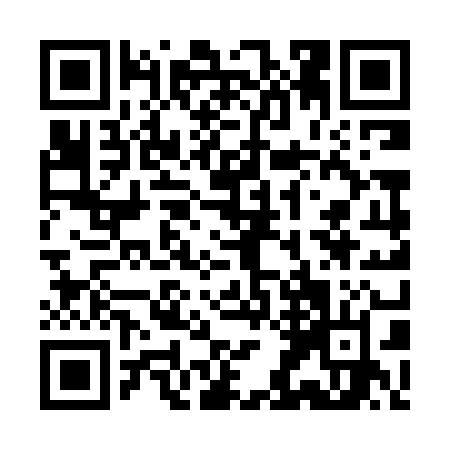 Ramadan times for Mahdia, GuyanaMon 11 Mar 2024 - Wed 10 Apr 2024High Latitude Method: NonePrayer Calculation Method: Muslim World LeagueAsar Calculation Method: ShafiPrayer times provided by https://www.salahtimes.comDateDayFajrSuhurSunriseDhuhrAsrIftarMaghribIsha11Mon4:554:556:0412:063:206:096:097:1412Tue4:554:556:0412:063:196:086:087:1313Wed4:554:556:0412:063:186:086:087:1314Thu4:544:546:0312:063:176:086:087:1315Fri4:544:546:0312:053:176:086:087:1316Sat4:534:536:0212:053:166:086:087:1317Sun4:534:536:0212:053:156:086:087:1318Mon4:524:526:0112:043:146:086:087:1319Tue4:524:526:0112:043:146:076:077:1220Wed4:524:526:0112:043:136:076:077:1221Thu4:514:516:0012:043:126:076:077:1222Fri4:514:516:0012:033:116:076:077:1223Sat4:504:505:5912:033:106:076:077:1224Sun4:504:505:5912:033:096:076:077:1225Mon4:494:495:5812:023:086:066:067:1226Tue4:494:495:5812:023:076:066:067:1127Wed4:484:485:5712:023:066:066:067:1128Thu4:484:485:5712:013:066:066:067:1129Fri4:474:475:5712:013:056:066:067:1130Sat4:474:475:5612:013:046:066:067:1131Sun4:464:465:5612:013:036:066:067:111Mon4:464:465:5512:003:026:056:057:112Tue4:454:455:5512:003:016:056:057:113Wed4:454:455:5412:003:016:056:057:104Thu4:444:445:5411:593:026:056:057:105Fri4:444:445:5311:593:026:056:057:106Sat4:434:435:5311:593:036:056:057:107Sun4:434:435:5311:593:036:056:057:108Mon4:434:435:5211:583:046:046:047:109Tue4:424:425:5211:583:046:046:047:1010Wed4:424:425:5111:583:056:046:047:10